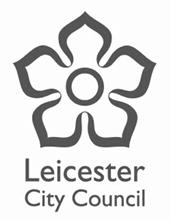 Expression of Interest Form- enhanced resourced provision/Designated Special Provisions (DSPs)- mainstream providers within Leicester City Council local authority areaMay 2018 Growth and School Place Planning  Leicester has a growing population of young people. The City Council has a statutory duty to ensure there are sufficient school places for all Leicester children and young people. To meet this duty, we need to ensure sufficient school places are provided to meet local need, including for children and young people with Special Educational Needs and Disabilities (SEND). Partnerships  To date, there has been highly effective partnership work between Leicester schools and the Local Authority to respond to the growth in the school population. Our plans are based upon trend data, which indicates population needs; survey information obtained through the Local Offer, which has included parent surveys; and work in expanding special school capacity. In addition, families have told us that they want to see more enhanced resourced provision, which we describe as designated special provisions (DSPs) attached and within mainstream schools.We want to commission a range of DSPs, ranging in size from ten places to 20/25, in primary and secondary schools and academies.Our data and demographic trends indicate particular need to develop the continuum of provision for children and young people experiencing:Social, Emotional and Mental Health needs (SEMH)Communication and Interaction needs, including Autism Spectrum needsOur ambition is to:Ensure every child has a school place.  Develop the capacity of all schools and manage demand through delivery of high quality  provision for children with Special Educational Needs.  Develop a continuum of provision including pathways to step down as well as up.  Maximise the placement of pupils with SEN in localised school placements.  Use our data to shape existing providers to increase their capacity where it is deemed good  or outstanding and to encourage Leicester special schools to support and expand specialist capacity.  To explore external partnerships to create additional  specialist provision locally.  Consider the most complex and the need for joint commissioning/models between education, social care, health and other partners.Leicester City Council intend to plan for approximately 100 additional places within mainstream schools for children with Education, Health and Care Plans (EHCPs) and for those with SEN Support needs, based on admission criteria to be agreed for placement within DSPs.We anticipate developing provision, which is accessible across all areas of the City.Links to specialist support including through special schools, will support the continuous improvement and development of DSPs.DSPs will be delivered through Service Level Agreement (SLA) with each provider, which will be regularly reviewed.In order to develop this exciting new provision, schools and academies are invited to complete the attached form to indicate the nature of the DSP, the type of needs to be met, and the timescale within which the provider could commence development, including whether the school/academy currently has physical space, which could be adapted to develop the DSP.Expression of Interest Form
Contact details:Name:			Address:Email:			Organisation:		type:Please enter a brief description of the requirements.  Include essential information such as the scale of the project (e.g. number of places),  attach a summary of the nature of needs to be met / state whether you envisage a number of EHCP and SEN support places.
 This form is an expression of interest only; the full details of the project and the desired outcomes will be provided in an Invitation to Tender to the supplier(s) identified from this expression of interest.  Please remember that any changes following this stage must be insignificant.  Any change of scope or requirements will need a further Expression of Interest form.
Response details:Please respond by: 29th June 2018 Format of Response: electronicName, address and/or email for response:Joe.dawson@leicester.gov.uk 